Program szkolenia dostępny jest na Platformie Szkoleniowej KSSiP pod adresem:http://szkolenia.kssip.gov.pl/login/ oraz na stronie internetowej KSSiP pod adresem: www.kssip.gov.plZaświadczenie potwierdzające udział w szkoleniu 
generowane jest za pośrednictwem Platformy Szkoleniowej KSSiP. 
Warunkiem uzyskania zaświadczenia jest obecność na szkoleniu oraz uzupełnienie 
znajdującej się na Platformie Szkoleniowej anonimowej ankiety ewaluacyjnej
 (znajdującej się pod programem szkolenia) dostępnej w okresie 30 dni po zakończeniu szkolenia.Po uzupełnieniu ankiety zaświadczenie można pobrać i wydrukować z zakładki 
„moje zaświadczenia”.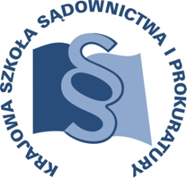 OSU-II.401.27.2019OSU-II.401.27.201924 stycznia 2019 r. 24 stycznia 2019 r. P R O G R A M SZKOLENIAP R O G R A M SZKOLENIAP R O G R A M SZKOLENIAP R O G R A M SZKOLENIA„Przestępstwa skarbowe”„Przestępstwa skarbowe”„Przestępstwa skarbowe”„Przestępstwa skarbowe”sędziowie i asesorzy orzekający w sprawach karnych, asystenci sędziów, prokuratorzy i asesorzy prokuratury, asystenci prokuratorówsędziowie i asesorzy orzekający w sprawach karnych, asystenci sędziów, prokuratorzy i asesorzy prokuratury, asystenci prokuratorówsędziowie i asesorzy orzekający w sprawach karnych, asystenci sędziów, prokuratorzy i asesorzy prokuratury, asystenci prokuratorówADRESACI SZKOLENIAsędziowie i asesorzy orzekający w sprawach karnych, asystenci sędziów, prokuratorzy i asesorzy prokuratury, asystenci prokuratorówsędziowie i asesorzy orzekający w sprawach karnych, asystenci sędziów, prokuratorzy i asesorzy prokuratury, asystenci prokuratorówsędziowie i asesorzy orzekający w sprawach karnych, asystenci sędziów, prokuratorzy i asesorzy prokuratury, asystenci prokuratorówsędziowie i asesorzy orzekający w sprawach karnych, asystenci sędziów, prokuratorzy i asesorzy prokuratury, asystenci prokuratorówsędziowie i asesorzy orzekający w sprawach karnych, asystenci sędziów, prokuratorzy i asesorzy prokuratury, asystenci prokuratorówsędziowie i asesorzy orzekający w sprawach karnych, asystenci sędziów, prokuratorzy i asesorzy prokuratury, asystenci prokuratorówNUMER SZKOLENIAK7/A/19K7/A/19K7/A/19DATA10-12 kwietnia 2019 r.10-12 kwietnia 2019 r.10-12 kwietnia 2019 r.ZajęciaKrajowa Szkoła Sądownictwa i Prokuraturyul. Krakowskie Przedmieście 62, 20-076 LublinZakwaterowanieLublin, bliższe informacje o hotelu zostaną podane w terminie późniejszymZajęciaKrajowa Szkoła Sądownictwa i Prokuraturyul. Krakowskie Przedmieście 62, 20-076 LublinZakwaterowanieLublin, bliższe informacje o hotelu zostaną podane w terminie późniejszymZajęciaKrajowa Szkoła Sądownictwa i Prokuraturyul. Krakowskie Przedmieście 62, 20-076 LublinZakwaterowanieLublin, bliższe informacje o hotelu zostaną podane w terminie późniejszymMIEJSCEZajęciaKrajowa Szkoła Sądownictwa i Prokuraturyul. Krakowskie Przedmieście 62, 20-076 LublinZakwaterowanieLublin, bliższe informacje o hotelu zostaną podane w terminie późniejszymZajęciaKrajowa Szkoła Sądownictwa i Prokuraturyul. Krakowskie Przedmieście 62, 20-076 LublinZakwaterowanieLublin, bliższe informacje o hotelu zostaną podane w terminie późniejszymZajęciaKrajowa Szkoła Sądownictwa i Prokuraturyul. Krakowskie Przedmieście 62, 20-076 LublinZakwaterowanieLublin, bliższe informacje o hotelu zostaną podane w terminie późniejszymZajęciaKrajowa Szkoła Sądownictwa i Prokuraturyul. Krakowskie Przedmieście 62, 20-076 LublinZakwaterowanieLublin, bliższe informacje o hotelu zostaną podane w terminie późniejszymZajęciaKrajowa Szkoła Sądownictwa i Prokuraturyul. Krakowskie Przedmieście 62, 20-076 LublinZakwaterowanieLublin, bliższe informacje o hotelu zostaną podane w terminie późniejszymZajęciaKrajowa Szkoła Sądownictwa i Prokuraturyul. Krakowskie Przedmieście 62, 20-076 LublinZakwaterowanieLublin, bliższe informacje o hotelu zostaną podane w terminie późniejszymKrajowa Szkoła Sądownictwa i Prokuratury OSUiWMKrakowskie Przedmieście 62, 20 - 076 Lublin 81 440 87 10Krajowa Szkoła Sądownictwa i Prokuratury OSUiWMKrakowskie Przedmieście 62, 20 - 076 Lublin 81 440 87 10Krajowa Szkoła Sądownictwa i Prokuratury OSUiWMKrakowskie Przedmieście 62, 20 - 076 Lublin 81 440 87 10ORGANIZATORKrajowa Szkoła Sądownictwa i Prokuratury OSUiWMKrakowskie Przedmieście 62, 20 - 076 Lublin 81 440 87 10Krajowa Szkoła Sądownictwa i Prokuratury OSUiWMKrakowskie Przedmieście 62, 20 - 076 Lublin 81 440 87 10Krajowa Szkoła Sądownictwa i Prokuratury OSUiWMKrakowskie Przedmieście 62, 20 - 076 Lublin 81 440 87 10Krajowa Szkoła Sądownictwa i Prokuratury OSUiWMKrakowskie Przedmieście 62, 20 - 076 Lublin 81 440 87 10Krajowa Szkoła Sądownictwa i Prokuratury OSUiWMKrakowskie Przedmieście 62, 20 - 076 Lublin 81 440 87 10Krajowa Szkoła Sądownictwa i Prokuratury OSUiWMKrakowskie Przedmieście 62, 20 - 076 Lublin 81 440 87 10Marcin Szymczakm.szymczak@kssip.gov.pl    81 440 87 25Marcin Szymczakm.szymczak@kssip.gov.pl    81 440 87 25Marcin Szymczakm.szymczak@kssip.gov.pl    81 440 87 25KOORDYNATOR MERYTORYCZNYMarcin Szymczakm.szymczak@kssip.gov.pl    81 440 87 25Marcin Szymczakm.szymczak@kssip.gov.pl    81 440 87 25Marcin Szymczakm.szymczak@kssip.gov.pl    81 440 87 25Marcin Szymczakm.szymczak@kssip.gov.pl    81 440 87 25Marcin Szymczakm.szymczak@kssip.gov.pl    81 440 87 25Marcin Szymczakm.szymczak@kssip.gov.pl    81 440 87 25Anna Szpakowskaa.szpakowska@kssip.gov.pl    81 440 87 32Anna Szpakowskaa.szpakowska@kssip.gov.pl    81 440 87 32Anna Szpakowskaa.szpakowska@kssip.gov.pl    81 440 87 32KOORDYNATOR ORGANIZACYJNYAnna Szpakowskaa.szpakowska@kssip.gov.pl    81 440 87 32Anna Szpakowskaa.szpakowska@kssip.gov.pl    81 440 87 32Anna Szpakowskaa.szpakowska@kssip.gov.pl    81 440 87 32Anna Szpakowskaa.szpakowska@kssip.gov.pl    81 440 87 32Anna Szpakowskaa.szpakowska@kssip.gov.pl    81 440 87 32Anna Szpakowskaa.szpakowska@kssip.gov.pl    81 440 87 32WYKŁADOWCYAnita Kruczkowska-Lassak Główny specjalista w Wydziale Przeciwdziałania Wyłudzeniom Skarbowym, w Departamencie Nadzoru nad Kontrolami Ministerstwa Finansów. Prowadziła szkolenia między innymi w przedmiocie przestępczych mechanizmów wyłudzania 
i unikania opodatkowania podatkiem VAT i podatkiem akcyzowym.Główny specjalista w Wydziale Przeciwdziałania Wyłudzeniom Skarbowym, w Departamencie Nadzoru nad Kontrolami Ministerstwa Finansów. Prowadziła szkolenia między innymi w przedmiocie przestępczych mechanizmów wyłudzania 
i unikania opodatkowania podatkiem VAT i podatkiem akcyzowym.Główny specjalista w Wydziale Przeciwdziałania Wyłudzeniom Skarbowym, w Departamencie Nadzoru nad Kontrolami Ministerstwa Finansów. Prowadziła szkolenia między innymi w przedmiocie przestępczych mechanizmów wyłudzania 
i unikania opodatkowania podatkiem VAT i podatkiem akcyzowym.Jerzy DużyProkurator Prokuratury Okręgowej w Bydgoszczy. Adiunkt w Zakładzie Podstaw Prawa Medycznego Collegium Medicum w Bydgoszczy Uniwersytetu Mikołaja Kopernika w Toruniu. Ekspert z zakresu karnoprawnych aspektów nadużyć mechanizmów podatku VAT.Prokurator Prokuratury Okręgowej w Bydgoszczy. Adiunkt w Zakładzie Podstaw Prawa Medycznego Collegium Medicum w Bydgoszczy Uniwersytetu Mikołaja Kopernika w Toruniu. Ekspert z zakresu karnoprawnych aspektów nadużyć mechanizmów podatku VAT.Prokurator Prokuratury Okręgowej w Bydgoszczy. Adiunkt w Zakładzie Podstaw Prawa Medycznego Collegium Medicum w Bydgoszczy Uniwersytetu Mikołaja Kopernika w Toruniu. Ekspert z zakresu karnoprawnych aspektów nadużyć mechanizmów podatku VAT.Joanna RajczykProkurator Prokuratury Okręgowej we Wrocławiu, delegowana do Prokuratury Regionalnej we Wrocławiu, Wydziału II ds. Przestępczości Finansowo-Skarbowej, Ekspert w zakresie zabezpieczeń majątkowych w sprawach związanych 
z dokonywaniem uszczupleń podatkowych.Prokurator Prokuratury Okręgowej we Wrocławiu, delegowana do Prokuratury Regionalnej we Wrocławiu, Wydziału II ds. Przestępczości Finansowo-Skarbowej, Ekspert w zakresie zabezpieczeń majątkowych w sprawach związanych 
z dokonywaniem uszczupleń podatkowych.Prokurator Prokuratury Okręgowej we Wrocławiu, delegowana do Prokuratury Regionalnej we Wrocławiu, Wydziału II ds. Przestępczości Finansowo-Skarbowej, Ekspert w zakresie zabezpieczeń majątkowych w sprawach związanych 
z dokonywaniem uszczupleń podatkowych.Zajęcia prowadzone będą w formie seminarium i warsztatów.Zajęcia prowadzone będą w formie seminarium i warsztatów.Zajęcia prowadzone będą w formie seminarium i warsztatów.PROGRAM SZCZEGÓŁOWYPROGRAM SZCZEGÓŁOWYŚRODA10 kwietnia 2019 r.od godz. 12.00zakwaterowanie uczestników w hotelu 14.00 – 15.00lunch w KSSiP15.00 – 16.30Przestępczość skarbowa w Polsce. Przestępcze mechanizmy wyłudzania i unikania opodatkowania podatkiem VAT 
i podatkiem akcyzowym. Współpraca miedzy organami skarbowymi a prokuraturą w zakresie przestępczości podatkowej. Prowadzenie – Anita Kruczkowska-Lassak16.30 – 16.45 przerwa 16.45 – 18.15Przestępczość skarbowa w Polsce. - ciąg dalszy zajęć.Prowadzenie – Anita Kruczkowska-Lassak18.30 kolacja w hoteluCZWARTEK11 kwietnia 2019 r.8.00 – 9.00 śniadanie w hotelu9.00 – 10.30Przestępczość skarbowa w Polsce. - ciąg dalszy zajęć.Prowadzenie – Anita Kruczkowska-Lassak10.30 – 10.45 przerwa10.45 – 12.15 Postępowanie przygotowawcze i sądowe w sprawach związanych 
z uszczupleniami podatkowymi. Prowadzenie – Jerzy Duży12.15 – 13.00lunch w KSSiP13.00 – 14.30Postępowanie przygotowawcze… - ciąg dalszy zajęć.Prowadzenie – Jerzy Duży14.30 – 14.45 przerwa14.45 – 16.15Postępowanie przygotowawcze… - ciąg dalszy zajęć.Prowadzenie – Jerzy Duży18.30kolacja w hoteluPIĄTEK12 kwietnia 2019 r.7.00 – 8.00śniadanie w hotelu8.30 – 10.00Zabezpieczenie majątkowe w sprawach o przestępstwa skarbowe. Zabezpieczenie środków finansowych pochodzących 
z przestępstwa na rachunkach bankowych. Współpraca Prokuratury z Generalnym Inspektorem Informacji Finansowej.Prowadzenie – Joanna Rajczyk10.00 – 10.15przerwa10.15 – 11.45Zabezpieczenie majątkowe… - ciąg dalszy zajęć. Prowadzenie – Joanna Rajczyk11.45 – 12.30lunch w KSSiP